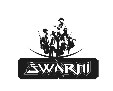 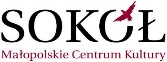 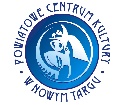 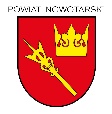 ZGODA NA PRZETWARZANIE DANYCH OSOBOWYCHZgodnie z rozporządzeniem Parlamentu Europejskiego i Rady Unii Europejskiej 2016/679 z dnia 27 kwietnia 2016 r. w sprawie ochrony osób fizycznych w związku z przetwarzaniem danych osobowych i ich swobodnego przepływu informujemy, że:•	Administratorem danych osobowych jest Powiatowe Centrum Kultury  w Nowym Targu ul. Jana Kazimierza 20  , tel. 18 266-27-85 , email : promocja@nowotarski.pl•	Kontakt z Inspektorem Ochrony Danych Osobowych: tel. 18 266-27-85, e-mail: iod@pck.nowotarski.pl•	Dane osobowe mogą być udostępnione podmiotom upoważnionym na podstawie przepisów prawa.•	Uczestnicy wydarzeń kulturalnych organizowanych przez PCK NOWY Targ  mają prawo dostępu do treści swoich danych oraz ich poprawiania, sprostowania, usunięcia przetwarzania danych, wniesienia sprzeciwu wobec przetwarzania danych osobowych, przenoszenia danych osobowych i wniesienia skargi do organu nadzorczego.•	Podanie danych osobowych jest dobrowolne, ale niezbędne dla realizacji wymienionych celów zbierania danych.•	Dane osobowe przetwarzane przez okres niezbędny do realizacji ww. celu                         z uwzględnieniem  okresów przechowywania określonych w przepisach odrębnych , w tym przepisach archiwalnych.Po zapoznaniu się z informacjami zamieszczonymi powyżej wyrażam zgodę na przetwarzanie danych osobowych w celu i na zasadach określonych w powyższej Zgodzie.Dane osobowe zbierane są w celu•	realizacji zadania                                               __________________________________                                              data i czytelny podpis (kierownika, instruktora, opiekuna)•	rozpowszechnienia wizerunkuUczestnik/Uczestnicy Konkursu przenoszą nieodpłatnie na PCK w Nowym Targu oraz współorganizatorów zezwolenie na rozpowszechnianie swojego wizerunku utrwalonego za pomocą wszelkich technik fotograficznych i nagraniowych w związku z udziałem                     w Konkursie.                                                                       ____________________________________                                               data i czytelny podpis (kierownika, instruktora, opiekuna)				